Eagle Junction State School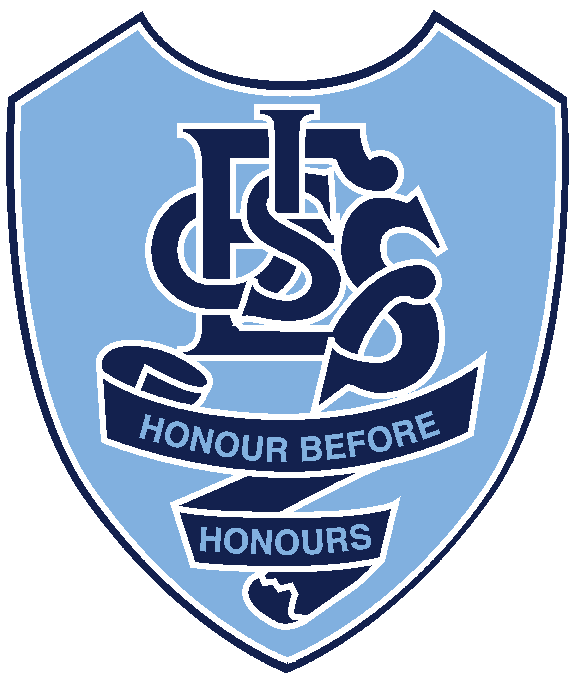    2025 Prep Enrolmentseaglejunctionss.eq.edu.auFrom Monday, 15 April 2024Prep 2025 Out of Catchment Waiting List open @ 8.00am (via email) - please see eaglejunctionss.eq.edu.au 19 August - 27 August 2024   Prep interviews with Junior School Deputy Principal for automatic enrolments. Enrolment interview (student and parent/ caregiver) with the Deputy Principal. Prep interviews are an opportunity to meet school staff and discuss any concerns and queries you may have and provide an opportunity for your child to engage with school staff.   Friday, 30 August 2024  Come and play at EJ!  9:00-10:30am Enrolled Prep 2025 students and their parent / caregiver are invited to join us to experience a morning of fun activities in our Early Years Precinct Wednesday, 9 October 2024 - 6:30pmPrep Information Evening (for parents/ caregivers)Friday, 18 October 2024 - 9.30-10.30am Group 1 (Family Name: A-L)Orientation Day Prep 2025 - Session for childrenParents - tour of the schoolFriday 25 October 2024 - 9.30-10.30am Group 2 (Family Name: M-Z)Orientation Day Prep 2025 - Session for childrenParents - tour of the schoolWednesday 6 November 2024 - 9:00-10:15am   Group 1 (Family Name: A-L)Prep Play - bring your morning tea and join us for a play in our Early Years Precinct Friday 8 November 2023 9:00-10:15am   Group 2 (Family Name: M-Z)Prep Play - bring your morning tea and join us for a play in our Early Years Precinct EJ - A great place to grow, a greater place to learn.